25 ЗАСЕДАНИЕ 1 СОЗЫВА	Собрание депутатов Козловского муниципального округа Чувашской Республики РЕШИЛО:	Ходатайствовать перед Председателем Государственного Совета Чувашской Республики Л.И. Черкесовым о представлении к награждению Почетной грамотой Государственного Совета Чувашской Республики Ермолаева Бориса Ивановича, начальника Карамышевского территориального отдела Управления по благоустройству и развитию территорий администрации Козловского муниципального округа Чувашской Республики, за добросовестный труд в органах местного самоуправления.Председатель Собрания депутатов Козловского муниципального округа Чувашской Республики  							      Ф.Р. ИскандаровЧĂВАШ РЕСПУБЛИКИ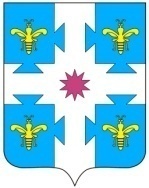 ЧУВАШСКАЯ РЕСПУБЛИКАКУСЛАВККА МУНИЦИПАЛЛА ОКРУГӖHДЕПУТАТСЕН ПУХӐВĔЙЫШĂНУ10.04.2024  6/263 №Куславкка хулиСОБРАНИЕ ДЕПУТАТОВКОЗЛОВСКОГОМУНИЦИПАЛЬНОГО ОКРУГАРЕШЕНИЕ 10.04.2024 № 6/263город КозловкаО    представлении    к   награждению Почетной грамотой Государственного Совета Чувашской Республики